ПРОЕКТР Е Ш Е Н И Е№                                                                                          от «   » 2023 года							Об инициативе граждан Шалинского сельского поселения об объединении  фактически слившихся дер.Большие Шали, дер. Купсола в один населенный пункт дер.Большие Шали и упразднение населенного пункта  дер. Купсола На основании протокола публичных слушаний от «__»______ 2023 г. по вопросу объединения фактически слившихся дер.Большие Шали, дер. Купсола в один населенный пункт дер.Большие Шали и упразднение населенного пункта  дер. Купсола, Собрание депутатов Шалинского сельского поселения РЕШАЕТ:Выразить согласие на объединение фактически слившихся дер.Большие Шали, дер. Купсола в один населенный пункт дер.Большие Шали и упразднение населенного пункта  дер. Купсола.Направить настоящее решение с материалами, обосновывающими объединение фактически слившихся дер.Большие Шали, дер. Купсола в один населенный пункт дер.Большие Шали и упразднение населенного пункта  дер. Купсола в Собрание депутатов Моркинского муниципального района Республики Марий Эл. Шалинской сельской администрации обнародовать настоящее решение в установленном порядке на информационных стендах сельского поселения и разместить на официальном Интернет - портале Республики Марий Эл, страница Шалинская сельская администрация по адресу: https://mari-el.gov.ru/municipality/morki/shali/pages/projects_decisions/. Настоящее решение вступает в силу со дня его подписания.Контроль за исполнением настоящего решения возложить на постоянную комиссию по социальным вопросам и законности.Глава Шалинского сельского поселения, Председатель  Собрания  депутатов                                         Т.И.БушковаШале ял шотан илемындепутатше погынжо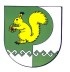 Собрание депутатов Шалинского сельского поселения425 151 Морко район, Кугу Шале ял, Молодежный  урем, 3Телефон-влак: 9-32-65425 151, Моркинский район, дер.Большие Шали ул. Молодежная, 3Телефоны: 9-32-65